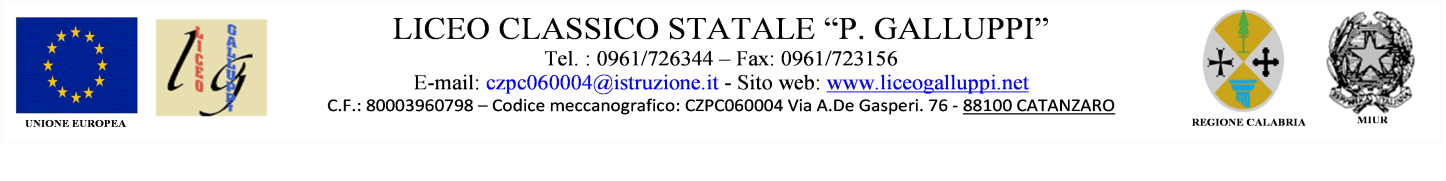 BANDO DI CONCORSOPER UNA BORSA DI STUDIO A SOSTEGNO DELLE GIOVANI STUDENTESSE “STEM”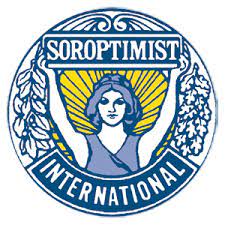 Il Soroptimist Club di Catanzaro, associazione femminile composta da donne con elevata qualificazione professionale, opera, attraverso azioni concrete, per la promozione dei diritti umani e l’avanzamento della condizione femminile. Il Soroptimist International riconosce il ruolo della formazione come elemento fondamentale per favorire il superamento degli stereotipi di genere. In tale ottica, Il Dirigente Scolastico pro tempore, Prof.ssa Elena De Filippis, vista la delibera del Consiglio di Istituto del 27/04/2021, quale esecutrice della volontà del Soroptimist Club di Catanzaro istituisce, per l’anno scolastico 2020/2021, un concorso per l’assegnazione di una borsa di studio di euro 500.00, a favore di una giovane diplomata che si iscriverà presso una Facoltà di area Stem (Fisica, Astrofisica, Chimica, Matematica, Ingegneria). Condizioni per la partecipazione Il concorso è riservato alle studentesse, frequentanti il Liceo Classico “P. Galluppi” di Catanzaro, che abbiano ottenuto una votazione agli Esami di Stato dell’anno scolastico 2020 – 2021 non inferiore a 90/100. Le candidate dovranno essere iscritte ad un corso di laurea presso una Università italiana in una Facoltà Stem (Fisica, Astrofisica, Chimica, Matematica, Ingegneria). Le candidate dovranno essere segnalate dalla Dirigente del Liceo Classico, prof.ssa Elena De Filippis, la quale, a mezzo email all’indirizzo soroptimist.club.cz2020@gmail.com, entro il 15 Ottobre 2021, per ciascuna candidata, dovrà far pervenire la seguente documentazione: a. Fotocopia documento di identità; b. Situazione di famiglia;c. Certificato I.S.E.E.; d. Curriculum scolastico relativo al Triennio; e. Certificato maturità con relativa votazione; f. Certificato di iscrizione presso una facoltà Stem, anche nella forma dell’autocertificazione; g. Indirizzo email della candidata Procedimento di valutazione Le candidate saranno valutate da apposita Commissione, costituita dalla Presidente del Club, che la presiede e da due socie, nominate dal Consiglio fra le socie iscritte. In rappresentanza del Liceo Classico “P. Galluppi” faranno parte della Commissione, oltre alla Dirigente, Prof.ssa  Elena De Filippis, le docenti Loredana Ettorre e Stefania Tallarico.La Commissione compila una graduatoria dalla quale risultino la vincitrice e le altre candidate idonee, che nell’ordine di graduatoria potranno subentrare alla vincitrice nel caso di rinuncia di quest’ultima. Il giudizio della Commissione è insindacabile. La valutazione complessiva è ottenuta dalla media dei voti riportata nel Triennio e dal punteggio corrispondente alla fascia di reddito indicata nel modello ISEE presentato per l'anno 2020 relativo ai redditi dell'anno 2019:da € 0 a € 10.000 = punti 4
da € 10.001 a € 12.000 = punti 3
da € 12.001 a € 14.000 = punti 2
da € 14.001 a € 17.000 = punti 1A parità di punteggio complessivo, si osserveranno le seguenti precedenze:Condizioni economiche meno agiate;Eccellenza raggiunta nelle materie scientifiche;Distanza della sede universitaria rispetto al luogo ove risiede la famiglia;Numero componenti nucleo familiare.La graduatoria predisposta dalla Commissione verrà comunicata all’Assemblea del Club. La Presidente di Club comunica la graduatoria alla Dirigente della scuola ed alle candidate a mezzo e-mail. CONSEGNA DELLA BORSA DI STUDIO L’assegno oggetto della borsa di studio verrà erogato il 10 dicembre 2021, in occasione della celebrazione del Soroptimist Day. Catanzaro 6 Maggio 2021							Il Dirigente Scolastico									         Prof.ssa Elena De Filippis